III.III OPLEIDING OP HET TERREINGelieve enkel de rubriek in te vullen die overeenstemt met de goedgekeurde/gegeven opleiding Opleiding gegeven door een interne begeleider (= € 40/u.)Totaal aantal uren gepresteerd door de interne opleider	u. en	min.X € 40,00/u. =Terug te betalen opleidingskosten: € 0,00Opleiding gegeven door een externe begeleider (= max. € 40/u.)Totaal aantal uren gepresteerd door de externe opleider	u. en	min.Factuur van de externe opleider/opleidingsinstituut	€ 0,00Terug te betalen opleidingskosten: € 0,00Bewijs dat de werknemer deze opleiding heeft gevolgd (mee te sturen als bijlage):een verklaring met naam van de opleiding, datum, begin- en einduur, naam en handtekening van de begeleider, naam en handtekening van de dienstenchequewerknemer voor elke sessieRubriek V – Verklaring op erewoord	Ik verklaar dat:de bezorgde gegevens waarheidsgetrouw zijn.ik voor deze opleiding geen terugbetaling van lonen en sociale bijdragen gevraagd heb in het kader van het betaald educatief verlof.ik voor deze opleiding geen tussenkomsten ontvangen heb via andere instanties of organismen, privaat noch publiek.ik voor deze opleiding geen tegemoetkoming gevraagd heb voor een opleidingstraject dat werd gevolgd door een nieuwe werknemer uit de 60%-doelgroep in het kader van het opleidingsfonds dienstencheques.tijdens de opleidingsperiode de erkenning van mijn onderneming niet ingetrokken was. (Indien één of meer voorwaarden niet vervuld zouden zijn, kan u dit in bijlage laten weten.)Voor de onderneming, naam:	Dhr.	Mevr.Functie:Datum:	/	/  2 0 2	Handtekening:4Opleidingsfonds dienstenchequesOpleidingsfonds dienstenchequesOpleidingsfonds dienstenchequesOpleidingsfonds dienstenchequesOpleidingsfonds dienstenchequesOpleidingsfonds dienstencheques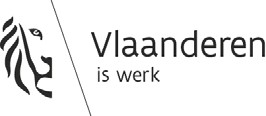 Aanvraag tot gedeeltelijke terugbetaling van de opleidingskosten door een erkende dienstencheque-ondernemingWerkingsjaar 2021Aanvraag tot gedeeltelijke terugbetaling van de opleidingskosten door een erkende dienstencheque-ondernemingWerkingsjaar 2021Aanvraag tot gedeeltelijke terugbetaling van de opleidingskosten door een erkende dienstencheque-ondernemingWerkingsjaar 2021Aanvraag tot gedeeltelijke terugbetaling van de opleidingskosten door een erkende dienstencheque-ondernemingWerkingsjaar 2021Aanvraag tot gedeeltelijke terugbetaling van de opleidingskosten door een erkende dienstencheque-ondernemingWerkingsjaar 2021Aanvraag tot gedeeltelijke terugbetaling van de opleidingskosten door een erkende dienstencheque-ondernemingWerkingsjaar 2021Aanvraag tot gedeeltelijke terugbetaling van de opleidingskosten door een erkende dienstencheque-ondernemingWerkingsjaar 2021Aanvraag tot gedeeltelijke terugbetaling van de opleidingskosten door een erkende dienstencheque-ondernemingWerkingsjaar 2021Aanvraag tot gedeeltelijke terugbetaling van de opleidingskosten door een erkende dienstencheque-ondernemingWerkingsjaar 2021Aanvraag tot gedeeltelijke terugbetaling van de opleidingskosten door een erkende dienstencheque-ondernemingWerkingsjaar 2021Aanvraag tot gedeeltelijke terugbetaling van de opleidingskosten door een erkende dienstencheque-ondernemingWerkingsjaar 2021Aanvraag tot gedeeltelijke terugbetaling van de opleidingskosten door een erkende dienstencheque-ondernemingWerkingsjaar 2021Aanvraag tot gedeeltelijke terugbetaling van de opleidingskosten door een erkende dienstencheque-ondernemingWerkingsjaar 2021Aanvraag tot gedeeltelijke terugbetaling van de opleidingskosten door een erkende dienstencheque-ondernemingWerkingsjaar 2021Aanvraag tot gedeeltelijke terugbetaling van de opleidingskosten door een erkende dienstencheque-ondernemingWerkingsjaar 2021Aanvraag tot gedeeltelijke terugbetaling van de opleidingskosten door een erkende dienstencheque-ondernemingWerkingsjaar 2021Aanvraag tot gedeeltelijke terugbetaling van de opleidingskosten door een erkende dienstencheque-ondernemingWerkingsjaar 2021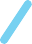 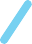 Als de werknemers met een arbeidsovereenkomst dienstencheques een goedgekeurde opleiding gevolgd hebben, kan een erkende dienstencheque- onderneming via dit formulier een terugbetaling aanvragen.Als de werknemers met een arbeidsovereenkomst dienstencheques een goedgekeurde opleiding gevolgd hebben, kan een erkende dienstencheque- onderneming via dit formulier een terugbetaling aanvragen.Als de werknemers met een arbeidsovereenkomst dienstencheques een goedgekeurde opleiding gevolgd hebben, kan een erkende dienstencheque- onderneming via dit formulier een terugbetaling aanvragen.Als de werknemers met een arbeidsovereenkomst dienstencheques een goedgekeurde opleiding gevolgd hebben, kan een erkende dienstencheque- onderneming via dit formulier een terugbetaling aanvragen.Als de werknemers met een arbeidsovereenkomst dienstencheques een goedgekeurde opleiding gevolgd hebben, kan een erkende dienstencheque- onderneming via dit formulier een terugbetaling aanvragen.Als de werknemers met een arbeidsovereenkomst dienstencheques een goedgekeurde opleiding gevolgd hebben, kan een erkende dienstencheque- onderneming via dit formulier een terugbetaling aanvragen.Als de werknemers met een arbeidsovereenkomst dienstencheques een goedgekeurde opleiding gevolgd hebben, kan een erkende dienstencheque- onderneming via dit formulier een terugbetaling aanvragen.Als de werknemers met een arbeidsovereenkomst dienstencheques een goedgekeurde opleiding gevolgd hebben, kan een erkende dienstencheque- onderneming via dit formulier een terugbetaling aanvragen.Als de werknemers met een arbeidsovereenkomst dienstencheques een goedgekeurde opleiding gevolgd hebben, kan een erkende dienstencheque- onderneming via dit formulier een terugbetaling aanvragen.Als de werknemers met een arbeidsovereenkomst dienstencheques een goedgekeurde opleiding gevolgd hebben, kan een erkende dienstencheque- onderneming via dit formulier een terugbetaling aanvragen.Als de werknemers met een arbeidsovereenkomst dienstencheques een goedgekeurde opleiding gevolgd hebben, kan een erkende dienstencheque- onderneming via dit formulier een terugbetaling aanvragen.Als de werknemers met een arbeidsovereenkomst dienstencheques een goedgekeurde opleiding gevolgd hebben, kan een erkende dienstencheque- onderneming via dit formulier een terugbetaling aanvragen.Als de werknemers met een arbeidsovereenkomst dienstencheques een goedgekeurde opleiding gevolgd hebben, kan een erkende dienstencheque- onderneming via dit formulier een terugbetaling aanvragen.Als de werknemers met een arbeidsovereenkomst dienstencheques een goedgekeurde opleiding gevolgd hebben, kan een erkende dienstencheque- onderneming via dit formulier een terugbetaling aanvragen.Als de werknemers met een arbeidsovereenkomst dienstencheques een goedgekeurde opleiding gevolgd hebben, kan een erkende dienstencheque- onderneming via dit formulier een terugbetaling aanvragen.Verzend het ondertekende formulier (en de bewijsstukken) nadat de opleiding is afgelopen naar:Departement Werk en Sociale Economie Opleidingsfonds Dienstencheques Koning Albert II-laan 35 bus 201030 Brusselt: 02 553 15 00e: opleidingsfonds.dienstencheques@vlaanderen.beVerzend het ondertekende formulier (en de bewijsstukken) nadat de opleiding is afgelopen naar:Departement Werk en Sociale Economie Opleidingsfonds Dienstencheques Koning Albert II-laan 35 bus 201030 Brusselt: 02 553 15 00e: opleidingsfonds.dienstencheques@vlaanderen.beVerzend het ondertekende formulier (en de bewijsstukken) nadat de opleiding is afgelopen naar:Departement Werk en Sociale Economie Opleidingsfonds Dienstencheques Koning Albert II-laan 35 bus 201030 Brusselt: 02 553 15 00e: opleidingsfonds.dienstencheques@vlaanderen.beVerzend het ondertekende formulier (en de bewijsstukken) nadat de opleiding is afgelopen naar:Departement Werk en Sociale Economie Opleidingsfonds Dienstencheques Koning Albert II-laan 35 bus 201030 Brusselt: 02 553 15 00e: opleidingsfonds.dienstencheques@vlaanderen.beVerzend het ondertekende formulier (en de bewijsstukken) nadat de opleiding is afgelopen naar:Departement Werk en Sociale Economie Opleidingsfonds Dienstencheques Koning Albert II-laan 35 bus 201030 Brusselt: 02 553 15 00e: opleidingsfonds.dienstencheques@vlaanderen.beVerzend het ondertekende formulier (en de bewijsstukken) nadat de opleiding is afgelopen naar:Departement Werk en Sociale Economie Opleidingsfonds Dienstencheques Koning Albert II-laan 35 bus 201030 Brusselt: 02 553 15 00e: opleidingsfonds.dienstencheques@vlaanderen.beIn te vullen door Opleidingsfonds dienstencheques:Ontvangstdatum:……………Dossiernummer:……………In te vullen door Opleidingsfonds dienstencheques:Ontvangstdatum:……………Dossiernummer:……………In te vullen door Opleidingsfonds dienstencheques:Ontvangstdatum:……………Dossiernummer:……………In te vullen door Opleidingsfonds dienstencheques:Ontvangstdatum:……………Dossiernummer:……………In te vullen door Opleidingsfonds dienstencheques:Ontvangstdatum:……………Dossiernummer:……………In te vullen door Opleidingsfonds dienstencheques:Ontvangstdatum:……………Dossiernummer:……………In te vullen door Opleidingsfonds dienstencheques:Ontvangstdatum:……………Dossiernummer:……………In te vullen door Opleidingsfonds dienstencheques:Ontvangstdatum:……………Dossiernummer:……………In te vullen door Opleidingsfonds dienstencheques:Ontvangstdatum:……………Dossiernummer:……………In te vullen door Opleidingsfonds dienstencheques:Ontvangstdatum:……………Dossiernummer:……………11111111111111111Rubriek I - Gegevens van de dienstencheque-onderneming	Rubriek I - Gegevens van de dienstencheque-onderneming	Rubriek I - Gegevens van de dienstencheque-onderneming	Rubriek I - Gegevens van de dienstencheque-onderneming	Rubriek I - Gegevens van de dienstencheque-onderneming	Rubriek I - Gegevens van de dienstencheque-onderneming	Rubriek I - Gegevens van de dienstencheque-onderneming	Rubriek I - Gegevens van de dienstencheque-onderneming	Rubriek I - Gegevens van de dienstencheque-onderneming	Rubriek I - Gegevens van de dienstencheque-onderneming	Rubriek I - Gegevens van de dienstencheque-onderneming	Rubriek I - Gegevens van de dienstencheque-onderneming	Rubriek I - Gegevens van de dienstencheque-onderneming	Rubriek I - Gegevens van de dienstencheque-onderneming	Rubriek I - Gegevens van de dienstencheque-onderneming	Rubriek I - Gegevens van de dienstencheque-onderneming	Rubriek I - Gegevens van de dienstencheque-onderneming	Rubriek I - Gegevens van de dienstencheque-onderneming	Rubriek I - Gegevens van de dienstencheque-onderneming	ErkenningsnummerErkenningsnummerErkenningsnummerErkenningsnummerOndernemingsnummer (KBO-nr.)Ondernemingsnummer (KBO-nr.)Ondernemingsnummer (KBO-nr.)Ondernemingsnummer (KBO-nr.)Officiële/ maatschappelijke naamOfficiële/ maatschappelijke naamOfficiële/ maatschappelijke naamOfficiële/ maatschappelijke naamAdres van de maatschappelijke zetelAdres van de maatschappelijke zetelAdres van de maatschappelijke zetelAdres van de maatschappelijke zetelStraat en huisnummerStraat en huisnummerStraat en huisnummerStraat en huisnummerPostcode en gemeentePostcode en gemeentePostcode en gemeentePostcode en gemeenteParitair comité van de dienstenchequewerknemersParitair comité van de dienstenchequewerknemersParitair comité van de dienstenchequewerknemersParitair comité van de dienstenchequewerknemers322.01322.01322.01322.01121121121318318….….….Contactpersoon:Contactpersoon: Dhr. Mevr.TelefoonnummerTelefoonnummerTelefoonnummerTelefoonnummerE-mailadresE-mailadresE-mailadresE-mailadresIBAN-rekeningnummerIBAN-rekeningnummerIBAN-rekeningnummerIBAN-rekeningnummerB EB EB EB EB EB EB EB EB EB EB EB EB ERubriek II - Gegevens over de goedgekeurde opleiding	Rubriek II - Gegevens over de goedgekeurde opleiding	Rubriek II - Gegevens over de goedgekeurde opleiding	Rubriek II - Gegevens over de goedgekeurde opleiding	Rubriek II - Gegevens over de goedgekeurde opleiding	Rubriek II - Gegevens over de goedgekeurde opleiding	Rubriek II - Gegevens over de goedgekeurde opleiding	Rubriek II - Gegevens over de goedgekeurde opleiding	Rubriek II - Gegevens over de goedgekeurde opleiding	Rubriek II - Gegevens over de goedgekeurde opleiding	Rubriek II - Gegevens over de goedgekeurde opleiding	Rubriek II - Gegevens over de goedgekeurde opleiding	Rubriek II - Gegevens over de goedgekeurde opleiding	Rubriek II - Gegevens over de goedgekeurde opleiding	Rubriek II - Gegevens over de goedgekeurde opleiding	Rubriek II - Gegevens over de goedgekeurde opleiding	Rubriek II - Gegevens over de goedgekeurde opleiding	Rubriek II - Gegevens over de goedgekeurde opleiding	Rubriek II - Gegevens over de goedgekeurde opleiding	Naam van de opleidingNaam van de opleidingNaam van de opleidingNaam van de opleidingGoedkeuringsnummerGoedkeuringsnummerGoedkeuringsnummerGoedkeuringsnummerGoedkeuringsdatumGoedkeuringsdatumGoedkeuringsdatumGoedkeuringsdatum//20BegindatumBegindatumBegindatumBegindatum//202EinddatumEinddatumEinddatumEinddatum//202Naam van de opleiderNaam van de opleiderNaam van de opleiderNaam van de opleiderOpleidingscategorieOpleidingscategorieOpleidingscategorieOpleidingscategorie Externe opleiding (=> ga naar Rubriek III.I) Interne opleiding(=> ga naar Rubriek III.II) Opleiding op het terrein (=> ga naar Rubriek III.III) Externe opleiding (=> ga naar Rubriek III.I) Interne opleiding(=> ga naar Rubriek III.II) Opleiding op het terrein (=> ga naar Rubriek III.III) Externe opleiding (=> ga naar Rubriek III.I) Interne opleiding(=> ga naar Rubriek III.II) Opleiding op het terrein (=> ga naar Rubriek III.III) Externe opleiding (=> ga naar Rubriek III.I) Interne opleiding(=> ga naar Rubriek III.II) Opleiding op het terrein (=> ga naar Rubriek III.III) Externe opleiding (=> ga naar Rubriek III.I) Interne opleiding(=> ga naar Rubriek III.II) Opleiding op het terrein (=> ga naar Rubriek III.III) Externe opleiding (=> ga naar Rubriek III.I) Interne opleiding(=> ga naar Rubriek III.II) Opleiding op het terrein (=> ga naar Rubriek III.III) Externe opleiding (=> ga naar Rubriek III.I) Interne opleiding(=> ga naar Rubriek III.II) Opleiding op het terrein (=> ga naar Rubriek III.III) Externe opleiding (=> ga naar Rubriek III.I) Interne opleiding(=> ga naar Rubriek III.II) Opleiding op het terrein (=> ga naar Rubriek III.III) Externe opleiding (=> ga naar Rubriek III.I) Interne opleiding(=> ga naar Rubriek III.II) Opleiding op het terrein (=> ga naar Rubriek III.III) Externe opleiding (=> ga naar Rubriek III.I) Interne opleiding(=> ga naar Rubriek III.II) Opleiding op het terrein (=> ga naar Rubriek III.III) Externe opleiding (=> ga naar Rubriek III.I) Interne opleiding(=> ga naar Rubriek III.II) Opleiding op het terrein (=> ga naar Rubriek III.III) Externe opleiding (=> ga naar Rubriek III.I) Interne opleiding(=> ga naar Rubriek III.II) Opleiding op het terrein (=> ga naar Rubriek III.III) Externe opleiding (=> ga naar Rubriek III.I) Interne opleiding(=> ga naar Rubriek III.II) Opleiding op het terrein (=> ga naar Rubriek III.III)Registratienummer kwaliteits- en registratiemodel van dienstverleners binnen Werk en Sociale Economie (enkel externe opleiders)Registratienummer kwaliteits- en registratiemodel van dienstverleners binnen Werk en Sociale Economie (enkel externe opleiders)Registratienummer kwaliteits- en registratiemodel van dienstverleners binnen Werk en Sociale Economie (enkel externe opleiders)Registratienummer kwaliteits- en registratiemodel van dienstverleners binnen Werk en Sociale Economie (enkel externe opleiders)2222222222222222222Rubriek III – Berekening van de terug te betalen opleidingskosten	Rubriek III – Berekening van de terug te betalen opleidingskosten	Rubriek III – Berekening van de terug te betalen opleidingskosten	Gelieve de rubriek in te vullen die overeenstemt met de opleidingscategorie van de goedgekeurde opleiding.Gelieve de rubriek in te vullen die overeenstemt met de opleidingscategorie van de goedgekeurde opleiding.Gelieve de rubriek in te vullen die overeenstemt met de opleidingscategorie van de goedgekeurde opleiding.Gelieve de rubriek in te vullen die overeenstemt met de opleidingscategorie van de goedgekeurde opleiding.III.I EXTERNE OPLEIDINGIII.I EXTERNE OPLEIDINGIII.I EXTERNE OPLEIDINGIII.I EXTERNE OPLEIDINGIII.I EXTERNE OPLEIDINGAantal dagen opleidingAantal dagen opleidingAantal betrokken dienstenchequewerknemersAantal betrokken dienstenchequewerknemersCompensatie loonkost dienstenchequewerknemers (= € 14,50/u.)Compensatie loonkost dienstenchequewerknemers (= € 14,50/u.)€ 0,00€ 0,00Totaal aantal uren opleiding voor alle dienstenchequewerknemers (= aantal werknemers X duur van de opleiding)Totaal aantal uren opleiding voor alle dienstenchequewerknemers (= aantal werknemers X duur van de opleiding)u. en	min.€ 0,00€ 0,00X € 20,00/u. =€ 0,00€ 0,00Compensatie kosten van het opleidingsinstituut/ externe opleiderCompensatie kosten van het opleidingsinstituut/ externe opleider€ 0,00€ 0,00€ 0,00Bedrag factuur(de factuur wordt gelimiteerd tot € 150 per werknemer per opleidingsdag)Bedrag factuur(de factuur wordt gelimiteerd tot € 150 per werknemer per opleidingsdag)€ 0,00€ 0,00€ 0,00Terug te betalen opleidingskosten:Terug te betalen opleidingskosten:Terug te betalen opleidingskosten:€ 0,00€ 0,00Bewijs dat de werknemers deze opleiding hebben gevolgd (mee te sturen als bijlage): de factuur van de externe opleider een door de werknemers ondertekende aanwezigheidslijst met de naam van de opleiding, de naam van de externe opleider, de datum en het begin- en einduur voor elke opleidingssessie (een voorbeeldvan deze lijst is terug te vinden op de website: http://www.werk.be/online-diensten/ervaringsfonds) de factuur van de externe opleider een door de werknemers ondertekende aanwezigheidslijst met de naam van de opleiding, de naam van de externe opleider, de datum en het begin- en einduur voor elke opleidingssessie (een voorbeeldvan deze lijst is terug te vinden op de website: http://www.werk.be/online-diensten/ervaringsfonds) de factuur van de externe opleider een door de werknemers ondertekende aanwezigheidslijst met de naam van de opleiding, de naam van de externe opleider, de datum en het begin- en einduur voor elke opleidingssessie (een voorbeeldvan deze lijst is terug te vinden op de website: http://www.werk.be/online-diensten/ervaringsfonds) de factuur van de externe opleider een door de werknemers ondertekende aanwezigheidslijst met de naam van de opleiding, de naam van de externe opleider, de datum en het begin- en einduur voor elke opleidingssessie (een voorbeeldvan deze lijst is terug te vinden op de website: http://www.werk.be/online-diensten/ervaringsfonds)Bewijs dat de werknemers deze opleiding hebben gevolgd (mee te sturen als bijlage):III.II INTERNE OPLEIDINGIII.II INTERNE OPLEIDINGIII.II INTERNE OPLEIDINGIII.II INTERNE OPLEIDINGIII.II INTERNE OPLEIDINGCompensatie loonkost dienstenchequewerknemers (= € 14,50/u.)Compensatie loonkost dienstenchequewerknemers (= € 14,50/u.)€ 0,00€ 0,00Totaal aantal uren opleiding voor alle dienstenchequewerknemers (= aantal werknemers X duur van de opleiding)Totaal aantal uren opleiding voor alle dienstenchequewerknemers (= aantal werknemers X duur van de opleiding)u. en	min.€ 0,00€ 0,00Totaal aantal uren opleiding voor alle dienstenchequewerknemers (= aantal werknemers X duur van de opleiding)Totaal aantal uren opleiding voor alle dienstenchequewerknemers (= aantal werknemers X duur van de opleiding)X € 20,00/u. =€ 0,00€ 0,00Compensatie kost van de interne opleider (= € 40/u.)€ 0,00€ 0,00Totaal aantal uren gepresteerd door de interne opleider(s)Totaal aantal uren gepresteerd door de interne opleider(s)u. en	min.€ 0,00€ 0,00X € 40,00/u. =€ 0,00€ 0,00Compensatie omkaderingskosten (= € 10/ gestarte halve dag)Compensatie omkaderingskosten (= € 10/ gestarte halve dag)X € 50,00 =€ 0,00€ 0,00Aantal (gestarte) halve dagenX € 50,00 =€ 0,00€ 0,00Terug te betalen opleidingskosten:Terug te betalen opleidingskosten:Terug te betalen opleidingskosten:€ 0,00€ 0,00Bewijs dat de werknemers deze opleiding hebben gevolgd (mee te sturen als bijlage): een door de werknemers ondertekende aanwezigheidslijst met de naam van de opleiding, de naam en de handtekening van de interne opleider, de datum en het begin- en einduur voor elke opleidingssessie een door de werknemers ondertekende aanwezigheidslijst met de naam van de opleiding, de naam en de handtekening van de interne opleider, de datum en het begin- en einduur voor elke opleidingssessie een door de werknemers ondertekende aanwezigheidslijst met de naam van de opleiding, de naam en de handtekening van de interne opleider, de datum en het begin- en einduur voor elke opleidingssessie een door de werknemers ondertekende aanwezigheidslijst met de naam van de opleiding, de naam en de handtekening van de interne opleider, de datum en het begin- en einduur voor elke opleidingssessie33333U heeft tot en met 30 juni van het kalenderjaar volgend op het jaar waarin de opleiding afloopt de tijd om deze aanvraag aan het Opleidingsfonds dienstencheques te bezorgen:Departement Werk en Sociale Economie Opleidingsfonds Dienstencheques Koning Albert II-laan 35 bus 201030 Brusselt: 02 553 15 00e: opleidingsfonds.dienstencheques@vlaanderen.beU heeft tot en met 30 juni van het kalenderjaar volgend op het jaar waarin de opleiding afloopt de tijd om deze aanvraag aan het Opleidingsfonds dienstencheques te bezorgen:Departement Werk en Sociale Economie Opleidingsfonds Dienstencheques Koning Albert II-laan 35 bus 201030 Brusselt: 02 553 15 00e: opleidingsfonds.dienstencheques@vlaanderen.beU heeft tot en met 30 juni van het kalenderjaar volgend op het jaar waarin de opleiding afloopt de tijd om deze aanvraag aan het Opleidingsfonds dienstencheques te bezorgen:Departement Werk en Sociale Economie Opleidingsfonds Dienstencheques Koning Albert II-laan 35 bus 201030 Brusselt: 02 553 15 00e: opleidingsfonds.dienstencheques@vlaanderen.beHet Opleidingsfonds dienstencheques houdt pas rekening met uw aanvraag op het moment dat het beschikt over de volgende documenten:Het Opleidingsfonds dienstencheques houdt pas rekening met uw aanvraag op het moment dat het beschikt over de volgende documenten:Het Opleidingsfonds dienstencheques houdt pas rekening met uw aanvraag op het moment dat het beschikt over de volgende documenten:dit formulier naar behoren ingevuld en ondertekendeen aanwezigheidslijst per opleidingssessie (zie rubriek III).(bij een opleiding door een externe opleider) de factuur van de externe opleider (zie rubriek III).(bij een opleiding door een externe opleider) de factuur van de externe opleider (zie rubriek III).Aantal pagina’s als bijlage:5555